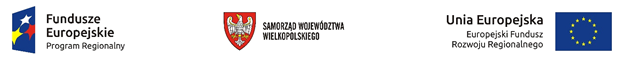                                                           FORMULARZ OFERTY                                                              do  zaproszenia      do złożenia oferty w postępowaniu o wartości poniżej 30.000 Euro na  udzielenie zamówienia.Nazwa wykonawcy………………………………………………………..………………………………………………….Adres Wykonawcy………………………………………………………………….…………………………………………TEL……………………….……………   FAX……………………….……… E-MAIL……………………....……………….NIP……………………………………………. REGON…………………………………………………………………………Odpowiadając na zapytanie ofertowe dotyczące Kompleksowego przygotowania dokumentacji niezbędnej do uzyskania dofinansowania ze w ramach Priorytetu IX, Działanie 9.1 „ Inwestycje w infrastrukturę zdrowotną i społeczną” Wielkopolski Regionalny Program Operacyjny na lata 2014-2020,   Poddziałanie 9.1.1 Infrastruktura Ochrony Zdrowia na „Wyposażenie w sprzęt medyczny Wojewódzkiego Szpitala dla Nerwowo i Psychicznie Chorych „Dziekanka” w Gnieźnie”.  Oferujemy  wykonanie zamówienia : Podane wynagrodzenie obejmuje wszystkie koszty wykonania przedmiotu zamówienia.2. Uważam się za związanego z ofertą przez czas wskazany w wymaganiach oferty.3. Akceptuję projekt umowy i w razie wybrania mojej oferty zobowiązuję się do podpisania umowy na warunkach zawartych w wymaganiach ofertowych.  4. Oświadczam , że dysponuję odpowiednim potencjałem technicznym oraz osobami        zdolnymi do  wykonania zamówienia5.  Oświadczam , że posiadam wiedzę i doświadczenie6. Oświadczam , że posiadam uprawnienia do wykonywania określonej działalności lub    
     czynności, jeżeli przepisy prawa nakładają obowiązek ich posiadania. Oświadczam , że wszystkie opracowane dokumenty zobowiązuję się wykonać z najwyższą starannością, zgodnie z obowiązującymi przepisami prawa i zaleceniami Instytucji Pośredniczącej dla IX Osi priorytetowej .Oświadczam , że dane zawarte w mojej ofercie są zgodne z prawdą i aktualne w chwili składania oferty. 9. Ponadto do oferty dołączono: (wypełnić o ile dotyczy)1/……………………………………………………………….2/……………………………………………………………….3/……………………………………………………………….10.  Oferta została złożona na.......... ponumerowanych i podpisanych stronach.                                                                                                                  Zatwierdził                                                                                           …….......................................................L.p.Nazwa     Wartość   Netto w złPodatekVATWartość   Brutto w zł1.Kompleksowego przygotowania dokumentacji niezbędnej do uzyskania dofinansowania ze w ramach Priorytetu IX, Działanie 9.1„ Inwestycje w infrastrukturę zdrowotną i społeczną” Wielkopolski Regionalny Program Operacyjny na lata 2014-2020,   Poddziałanie 9.1.1 Infrastruktura Ochrony Zdrowia na „Wyposażenie w sprzęt medyczny Wojewódzkiego Szpitala dla Nerwowo i Psychicznie Chorych ”Dziekanka” w Gnieźnie”